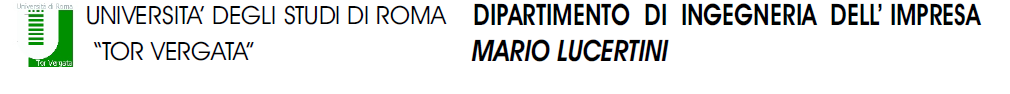 NUMERO PROTOCOLLODATA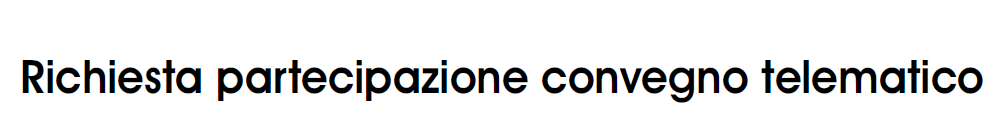 Il/La sottoscritto/aQual.liv./classe stip.In servizio pressoChiede l’autorizzazione per partecipare al convegno telematico:Dal giorno:Al giorno:La spesa graverà sui fondi:Firma del Titolare:NOTE:Firma del richiedente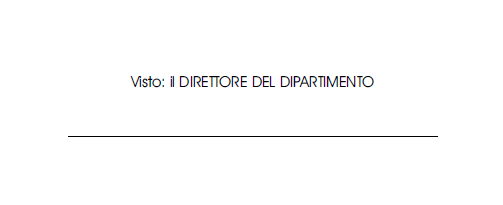 